Datum: 			Samstag, 24. Februar 2024, ab 14 UhrTreffpunkt: 			Talstation der Luftseilbahn in Beckenried	 14 UhrRestaurant Rössli in Beckenried 17.30 UhrFalls jemand verspätet erscheint, bitte Erwin anrufen (079 781 39 44)			Programm:	ab 14 Uhr: Fahrt mit der Luftseilbahn von Beckenried auf die Klewenalp und bei der Bergstation die gemieteten Schlitten in Empfang nehmen. Anschliessend folgt ein kurzer Fussmarsch bevor es mit dem Schlitten Richtung Talstation Chälen geht. Actionliebhaber fahren hier mit der Sesselbahn hoch, um die schnelle Schlittelpiste Chälen zu testen. Wieder zurück bei der Talstation Chälen folgt eine gemütliche Abfahrt runter ins Ängital, einen kurzen Fussmarsch zur Twärregg bevor es auf dem Schlittelweg durch den Wald zur Stockhütte geht. Bei guten Pistenverhältnissen kann die Talabfahrt von der Stockhütte nach Emmetten genossen werden. Zum Schluss den Schlitten an der Talstation in Emmetten abgeben und mit dem Postauto zurück nach Beckenried. Informationen: 				https://www.klewenalp.ch/erleben/gruppen/schlitteln-gruppenAb 18 Uhr: Abendessen im Restaurant Rössli in Beckenried Informationen:https://roessli-beckenried.chWir freuen uns auf eine rege Teilnahme, um Anmeldung mit dem Angefügten Talon wird bis spätestens 10. Februar 2024 gebeten.Falls es keinen Schnee haben sollte, wird ein Alternativprogramm in Beckenried vorbereitet.Freundliche Grüsse aus Luzern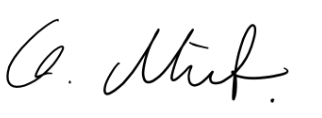 Erwin NiederbergerPräsidentPreise für Gruppen ab 10 Personen: Abendessen im Rössli in Beckenried:Dessert nach WahlEs wird vom Vorstand ein Apéro offeriert.Alle weiteren Kosten übernehmen die Teilnehmer selbst.Anmeldung bitte an:Erwin NiederbergerHirtenhofstrasse 36 6005 LuzernOder per Mail an nidigsp@gmx.netIch nehme teil:Name:Name:Nur SchlittelnNur AbendessenBeides°°°Total Personen (Kinder und Erwachsene):Ich habe einen Schlitten:Ja°Nein°Ich habe ein:GA°Halbtax°Keine Ermässigung°Ticket Erwachsene (Kinder 6-15.99)Halbtax-Abo Wandertageskarte CHF 32.00 (CHF 16.00)CHF 16.00 Einfache Fahrt CHF 19.00 (CHF 10.00)CHF 10.00 Schlittenmiete CHF 14.00 (CHF 14.00)CHF 14.00Vorspeise:Kraftbrühe mit Ei CHF 10.00°Gemischter Salat CHF 12.00°Hauptspeise:Bauern-Bratwurst „Spezial 180g“, an Zwiebelsauce mit Pommes frites oder Rösti CHF 23.00°Zanderknusperli gebacken mit Sauce Tartar und Schnittlauchkartoffeln CHF 30.00°